IntroductionAs it was the case for previous WTSA, the Regional Telecommunications Organizations have started to convey preparatory meetings for WTSA-24. Regional preparatory meetings are being organized by the regional telecommunication organizations in coordination with TSB. To facilitate exchange of information among the Regions, TSB has published a Regional 
WTSA-24 Preparatory Meetings webpage which list all preparatory meetings. The page is regularly and continuously updated to follow all the preparatory process.WTSA-24 Regional preparations
Initial plannings of Regional Telecommunications Organizations preparatory meetings for 
WTSA-24 are being shared with TSB. The status of the regional preparatory meetings is listed below.
Africa – ATUATU has organized the following meetings: 1st African Preparatory meeting for WTSA-24
15 – 16 February 2023 (online meeting)Consultative online meeting for WTSA-24 preparations
15 March 2023 (online meeting)1st Meeting of the Working Groups 1 and 2 of WTSA-24 to prepare input to TSAG meeting
4 May 2023 (online meeting)The following ATU preparatory meetings are planned as following:
Plenary session of WTSA-24 preparatory meeting to consider TSAG outcomes and way forward
29 June 2023 (online meeting – planned) 2nd Meeting of the Working Groups 1 and 2 to consider Member States contributions to WTSA-24 preparations
4 September 2023 (online meeting – planned) Americas – CITEL CITEL has organized the following meetings: It started the preparation for WTSA-24 during the 1st Meeting of PCC.I, 24 – 28 April 2023, Punta Cana, Dominican Republic.

The following CITEL preparatory meetings are planned as following:

Second Preparatory Meeting during the 43rd Meeting of PCC.I
9 – 13 October 2023, Asuncion, Paraguay Third Preparatory Meeting during the 41st Meeting of Com CITEL 
1 – 3 November 2023 Fourth Preparatory Meeting during the 44th Meeting of PCC.I
third week of April 2024 (to be confirmed) Fifth Preparatory Meeting during the 45th Meeting of PCC.I
third week of August 2024 (to be confirmed) Sixth Preparatory Meeting, during WTSA-24 – 15 – 24 October 2024 (to be confirmed) 
Arab States - LASNo confirmed meetings planned communicated at the time of issuing this TD. 
Asia and the Pacific – APTAPT has organized the following meetings: 

APT – 1st Meeting of APT Preparatory Group for WTSA-24 (APT WTSA24-1)
21 April 2023, Bangkok, Thailand (hybrid meeting) 
Preceded by the 35th APT Standardization Program Forum (ASTAP-35), 
17 – 20 April 2023, Bangkok, Thailand (hybrid meeting)The following APT preparatory meetings are planned as following:
APT – 2nd Meeting of APT Preparatory Group for WTSA-24 (APT WTSA24-2)
End of January 2024 (exact dates to be confirmed, virtual meeting)Europe – CEPTCEPT has organized the following meetings: 

Com-ITU and projects teams, 
6 – 7 March 2023 (online meetings) PT ITU-T interim meeting on WTSA-24 issues
25 April 2023 (online meeting) Com-ITU meetings
24 - 26 May 2023, Timisoara, Romania (hybrid meeting)
The following CEPT preparatory meetings are planned as following:Com-ITU meetings
6 – 8 September 2023 (online meeting)Commonwealth of Independent States – RCCNo confirmed meetings planned communicated at the time of issuing this TD. _______________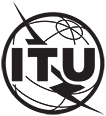 INTERNATIONAL TELECOMMUNICATION UNIONTELECOMMUNICATION STANDARDIZATION SECTORSTUDY PERIOD 2022-2024INTERNATIONAL TELECOMMUNICATION UNIONTELECOMMUNICATION STANDARDIZATION SECTORSTUDY PERIOD 2022-2024TSAG-TD248INTERNATIONAL TELECOMMUNICATION UNIONTELECOMMUNICATION STANDARDIZATION SECTORSTUDY PERIOD 2022-2024INTERNATIONAL TELECOMMUNICATION UNIONTELECOMMUNICATION STANDARDIZATION SECTORSTUDY PERIOD 2022-2024TSAGINTERNATIONAL TELECOMMUNICATION UNIONTELECOMMUNICATION STANDARDIZATION SECTORSTUDY PERIOD 2022-2024INTERNATIONAL TELECOMMUNICATION UNIONTELECOMMUNICATION STANDARDIZATION SECTORSTUDY PERIOD 2022-2024Original: EnglishQuestion(s):Question(s):N/AGeneva, 30 May – 2 June 2023TDTDTDTDSource:Source:Director of the Telecommunication Standardization BureauDirector of the Telecommunication Standardization BureauTitle:Title:WTSA-24 update for regional preparatory meetingsWTSA-24 update for regional preparatory meetingsContact:Contact:Alexandra Gaspari 
TSB Focal Point for the RegionsE-mail: alexandra.gaspari@itu.intAbstract:This TD presents an update of the WTSA-24 Preparatory MeetingsAction required:TSAG is invited to note the document.